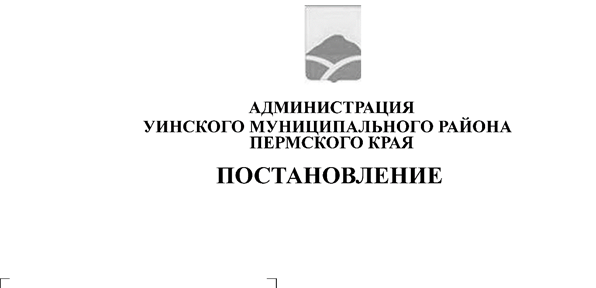                                                                            01.10.2019    453-259-01-03                В соответствии с Федеральным законом от 06.10.2003 № 131-ФЗ                       «Об общих принципах организации местного самоуправления в Российской Федерации», постановлениями Правительства Российской Федерации от 25.03.2015 № 272 «Об утверждении требований к антитеррористической защищенности мест массового пребывания людей и объектов (территорий), подлежащих обязательной охране полицией, и форм паспортов безопасности таких мест и объектов (территорий)», от 02.09.2019 № 1006 «Об утверждении требований к антитеррористической защищенности объектов (территорий) Министерства просвещения Российской Федерации и объектов (территорий), относящихся к сфере деятельности Министерства просвещения Российской Федерации, и формы паспорта безопасности этих объектов (территорий)», распоряжением Губернатора Пермского края от 22.03.2016 № 64-р «О реализации требований к антитеррористической защищенности мест массового пребывания людей»,  администрация Уинского муниципального районаПОСТАНОВЛЯЕТ:Создать межведомственную комиссию по обследованию мест массового пребывания людей на территории Уинского муниципального округа Пермского края (согласно приложения).Считать утратившим силу постановление администрации Уинского муниципального района от 20.02.2018 № 55-259-01-03 «О создании межведомственной комиссии по обследованию мест массового пребывания людей на территории Уинского муниципального района».Разместить настоящее постановление на официальном сайте Администрации Уинского муниципального района Пермского края в сети «Интернет».Настоящее постановление вступает в законную силу с момента подписания.Контроль над исполнением настоящего постановления возложить на  заместителя главы администрации по развитию инфраструктуры, председателя комитета по управлению имуществом Айтуганова Р.Р.Глава муниципального района                                        		  А.Н. ЗелёнкинПриложениек постановлению администрации  Уинского муниципального районаот 01.10.2019 № 453-259-01-03СОСТАВмежведомственной комиссии по обследованию мест массового пребывания людей на территории Уинского муниципального округа Пермского края1.Айтуганов Р.Р.-заместитель главы администрации муниципального района по развитию инфраструктуры, председатель комитета по управлению имуществом, председатель комиссии;Члены комиссии:Члены комиссии:Члены комиссии:Члены комиссии:2.Смирнова Л.М.-начальник отдела по делам ГО, ЧС и мобилизационной работе, заместитель председателя комиссии; 3.Цымбал К.В.-начальник Отделения полиции МВД России по Уинскому району (по согласованию);4.Топорков И.С.-начальник 25 ОНПР по Уинскому и Октябрьскому МР (по согласованию);5.Мизёв С.В.-начальник Кунгурского ОВО – филиала ФГКУ «УВО ВНГ России по Пермскому краю» (по согласованию).6.Поносов Д.В.-оперуполномоченный отделения в г. Кунгуре УФСБ России по Пермскому краю (по согласованию);